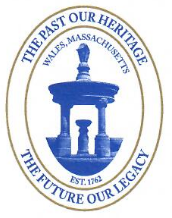 Town of WalesFinance Committee Meeting AgendaThursday, March 11, 2021 @ 6:00 pmCall to OrderCHAIRMAN’S ANNOUNCEMENTSPursuant to Governor Baker’s March 12, 2020 Order Suspending Certain Provisions of the Open Meeting Law, G.L. c. 30A, §18, and the Governor’s March 15, 2020 Order imposing strict limitation on the number of people that may gather in one place, this meeting of the Wales Finance Committee is being conducted via remote participation. No in-person attendance of members of the public will be permitted, but every effort will be made to ensure that the public can adequately access the proceedings in real time. In the event that we are unable to do so, despite best efforts, we will post on the Town of Wales website an audio or video recording, transcript, or other comprehensive record of proceedings as soon as possible after the meeting. Finance Committee 
Thu, Mar 11, 2021 6:00 PM - 8:00 PM (EST) 

Please join my meeting from your computer, tablet or smartphone. 
https://global.gotomeeting.com/join/283743533 

You can also dial in using your phone. 
United States: +1 (571) 317-3122 

Access Code: 283-743-533 

Join from a video-conferencing room or system. 
Dial in or type: 67.217.95.2 or inroomlink.goto.com 
Meeting ID: 283 743 533 
Or dial directly: 283743533@67.217.95.2 or 67.217.95.2##283743533 

New to GoToMeeting? Get the app now and be ready when your first meeting starts: https://global.gotomeeting.com/install/283743533
Old BusinessFebruary 11 & 25, 2021 meeting minutes review and vote to approveNew BusinessMeet with senior center department headReview additional FY22 budget requests receivedReview new transfer requests if anySet date for next meetingAdjournThe items listed above which may be discussed at the meeting are those which are reasonably anticipated by the Chairperson. Not all items listed may be discussed and others, not listed, may be brought up for discussion to the extent permitted by law. 